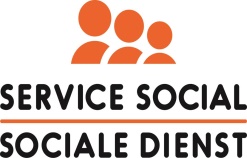 Invullen in hoofdletters:Naam en voornaam personeelslid:      Persoonlijk adres:      E-mail:       Telefoonnummer Privé:					Telefoonnummer werk:      Werkgever: gelieve je werkgever uit de lijst/dropdown te kiezen: Statuut: 	 contractueel onbepaalde duur/ statutair 		 contractueel bepaalde duur (vermeld duur):      	 gepensioneerd	Bankrekeningnummer: BE            Naam en voornaam van het kind:      Geboortedatum van het kind:      Datum aankomst geadopteerd kind:      Verplicht bij te voegen:- ofwel een ongezegeld afschrift van het geboortebewijs- of een afschrift uit het bevolkingsregisterIk bevestig op eer dat bovenstaande verklaring juist, volledig.Ik geef de toelating aan de Sociale dienst om alle bewijsstukken op te vragen die hij nodig acht. Ik accepteer de privacyverklaringDenk aan het milieu: gelieve uw dossier via e-mail (secr.soc@belspo.be) te bezorgen.Gedaan te        op       Handtekening van de begunstigde ........................................................................Signeer uw documenten digitaal via Adobe Acrobat Reader.Aanvraag geboorte- of adoptiepremie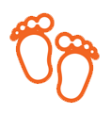 Gegevens betreffende de geboorte/adoptie